Рекомендации для родителей Воспитатели: Извекова Т.Е., Трешкина О.В.Май 2 неделя «Насекомые» Вторник Мир природы 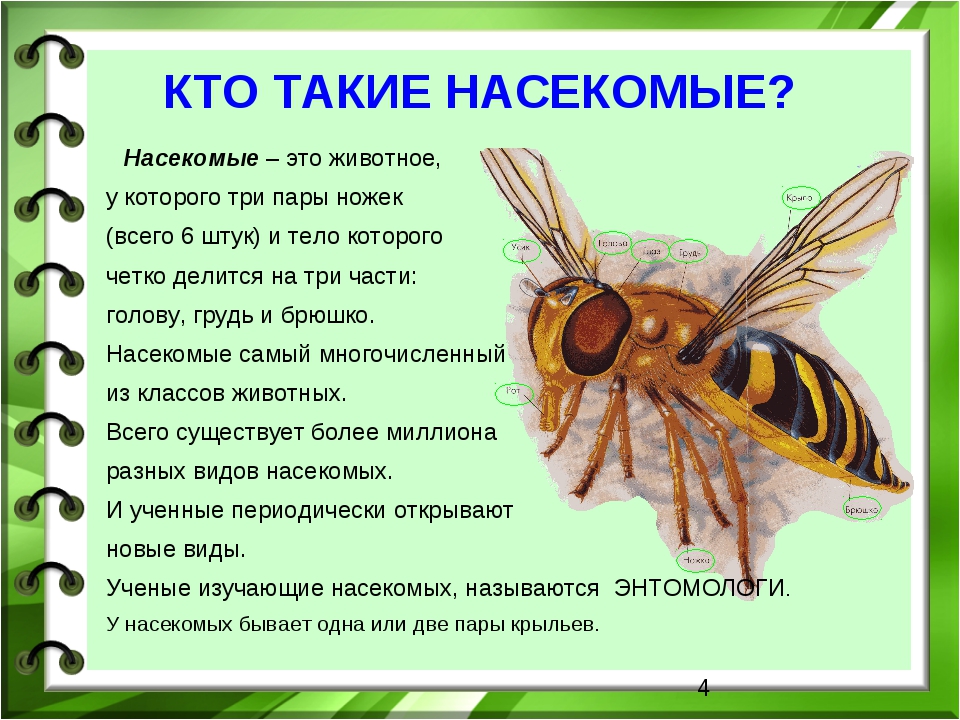 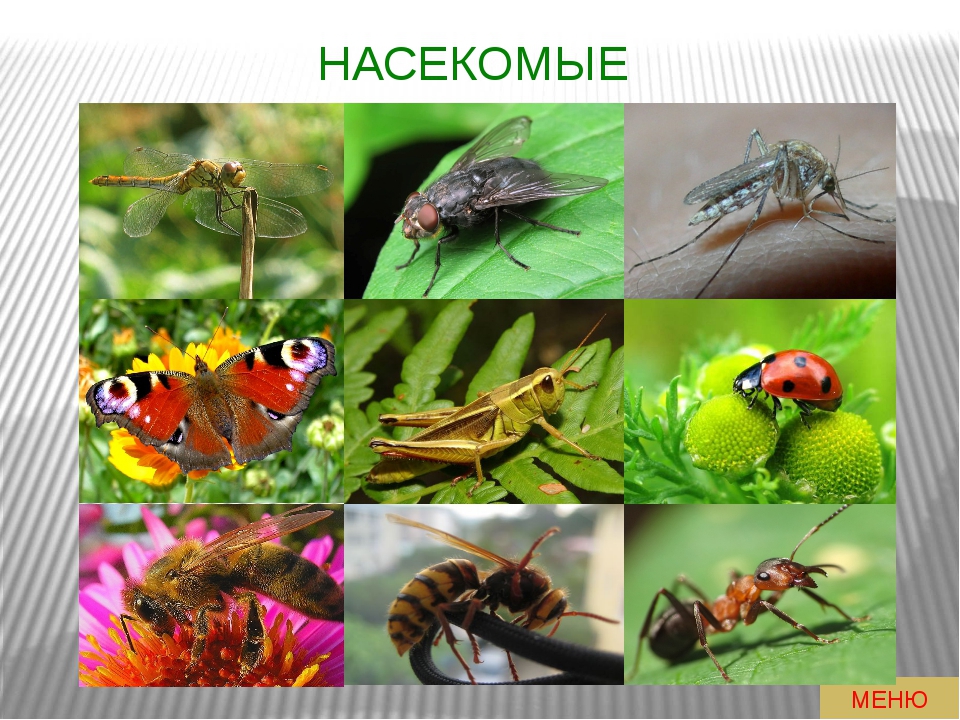 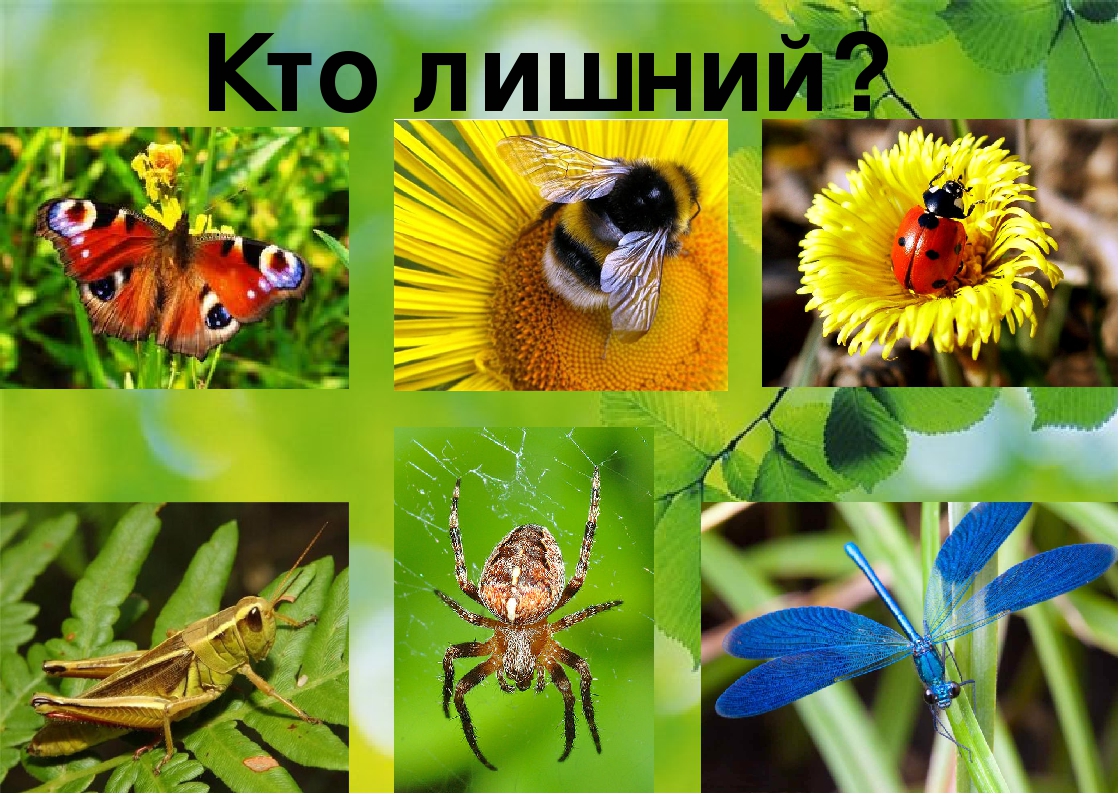 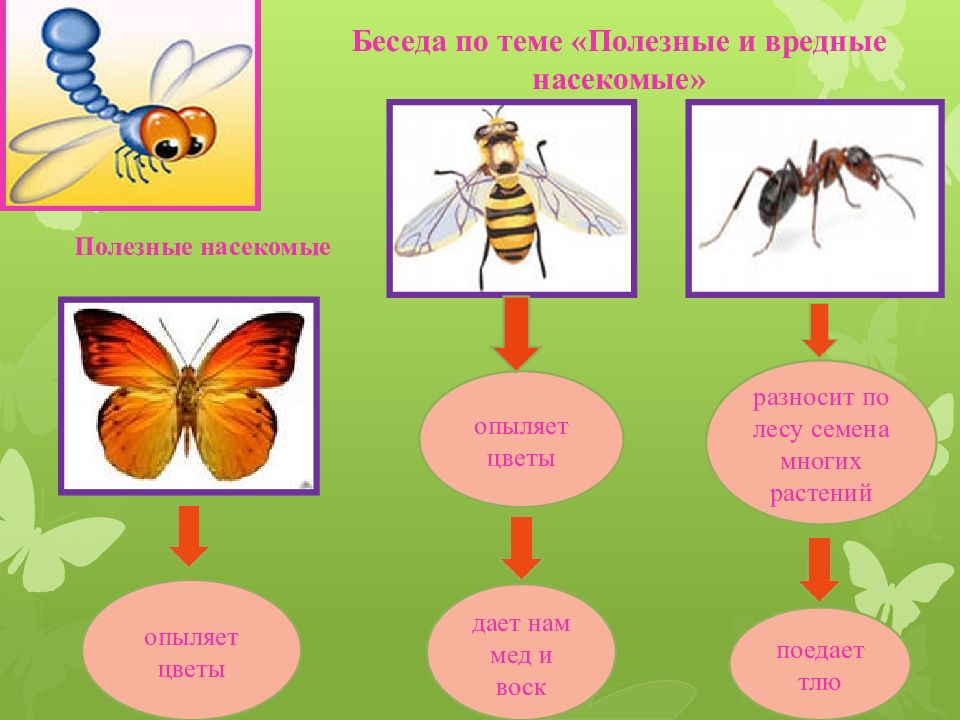 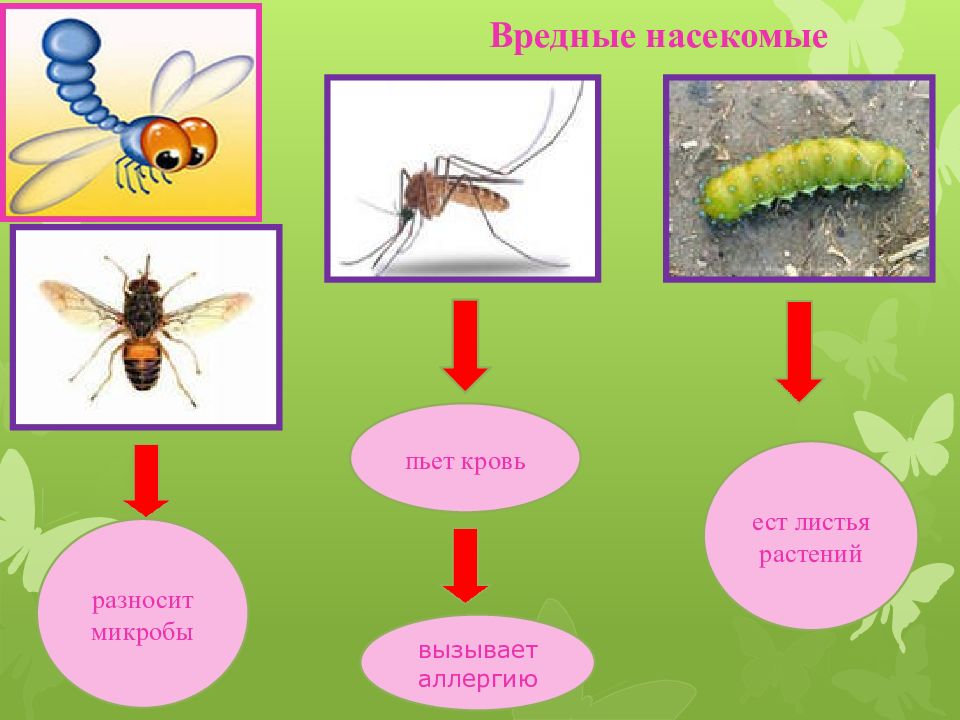 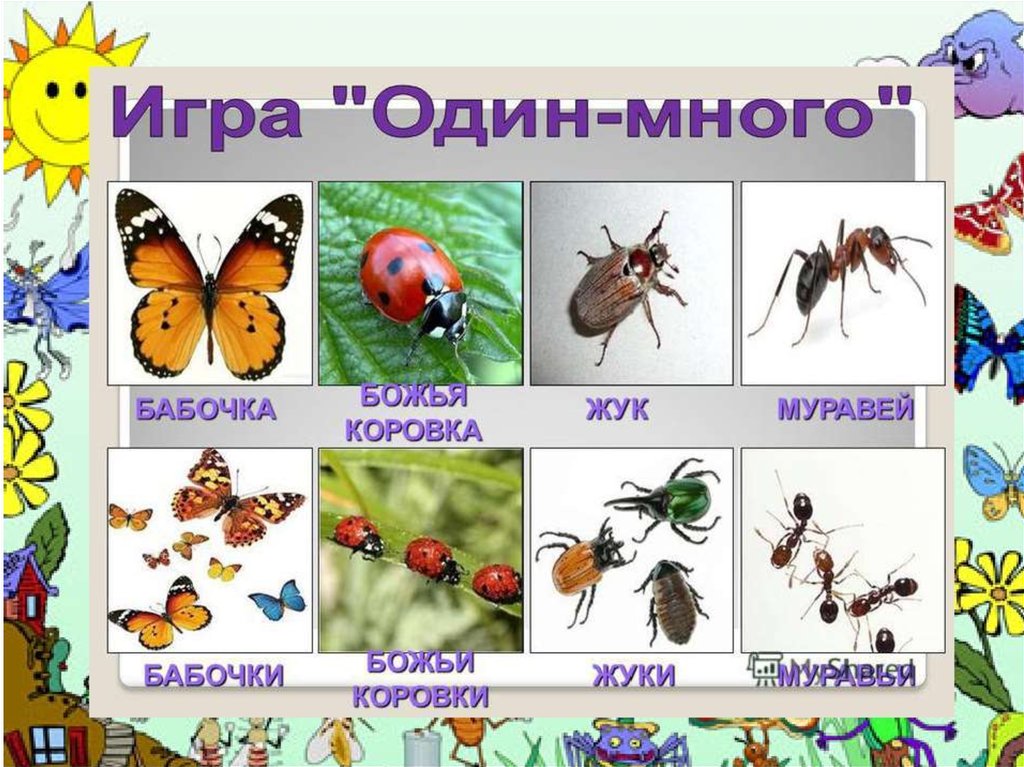 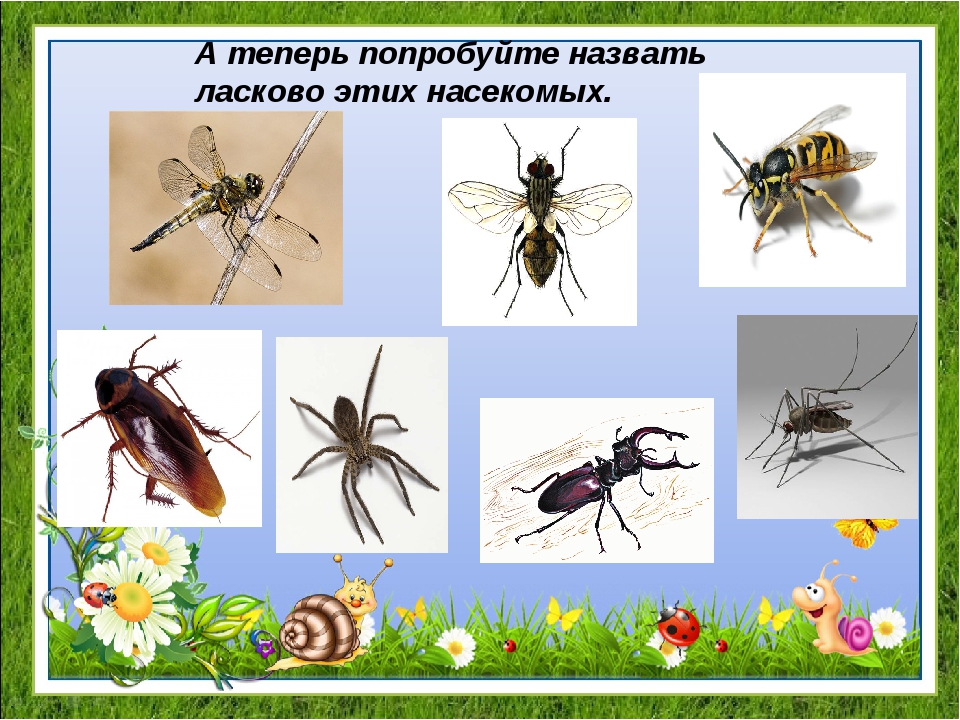 Среда ИЗОСегодня будем учиться рисовать стрекозу.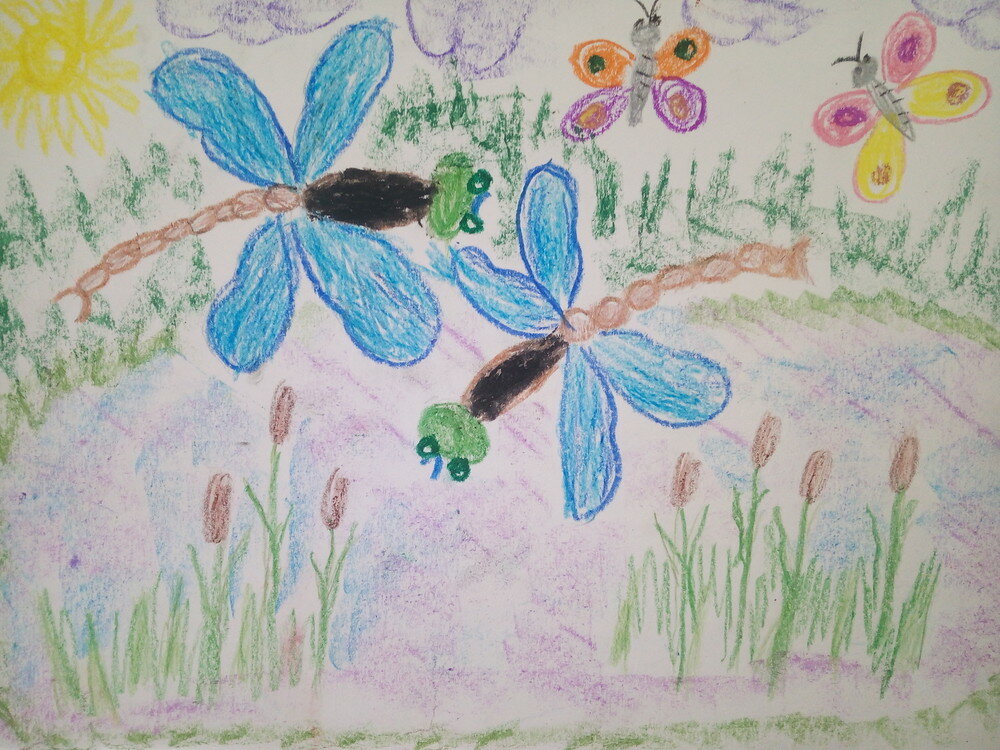 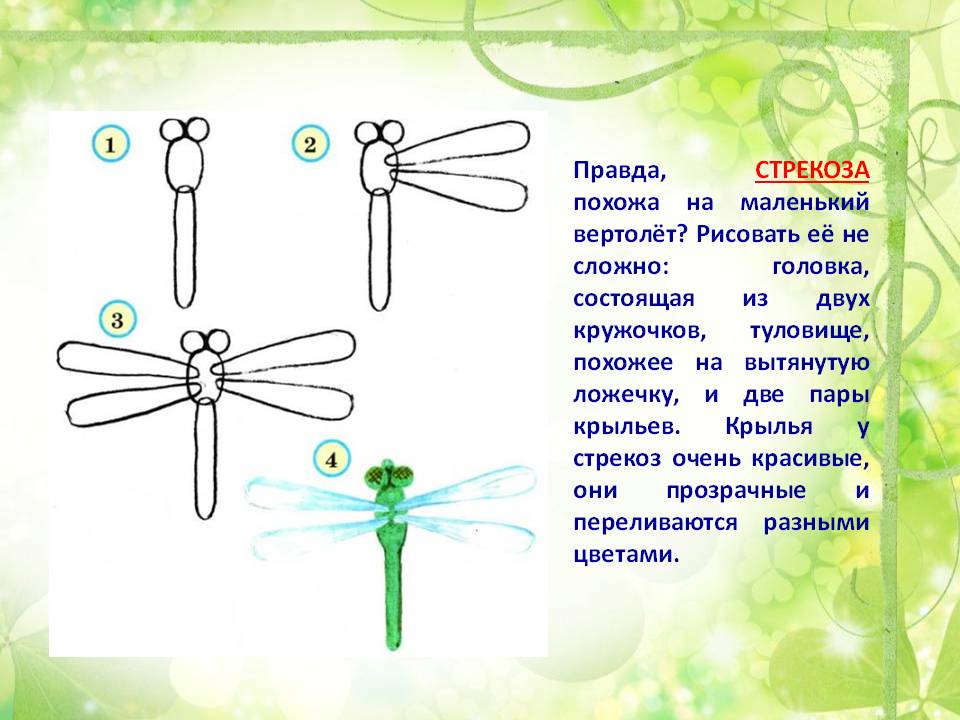 Четверг Развитие речи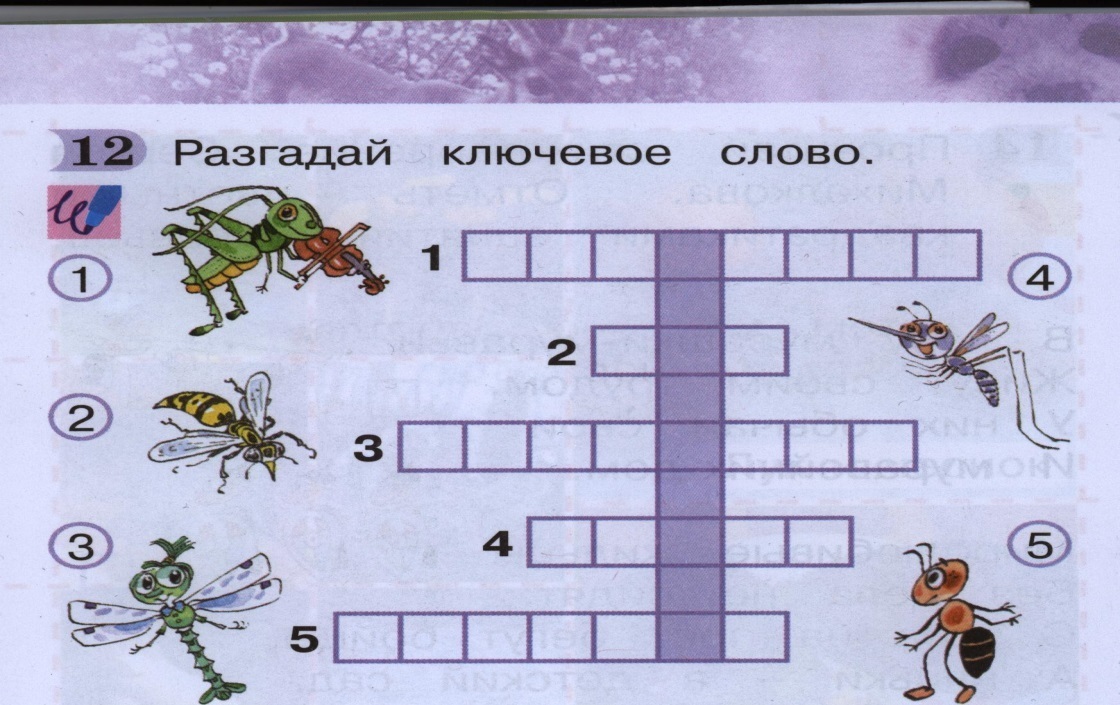 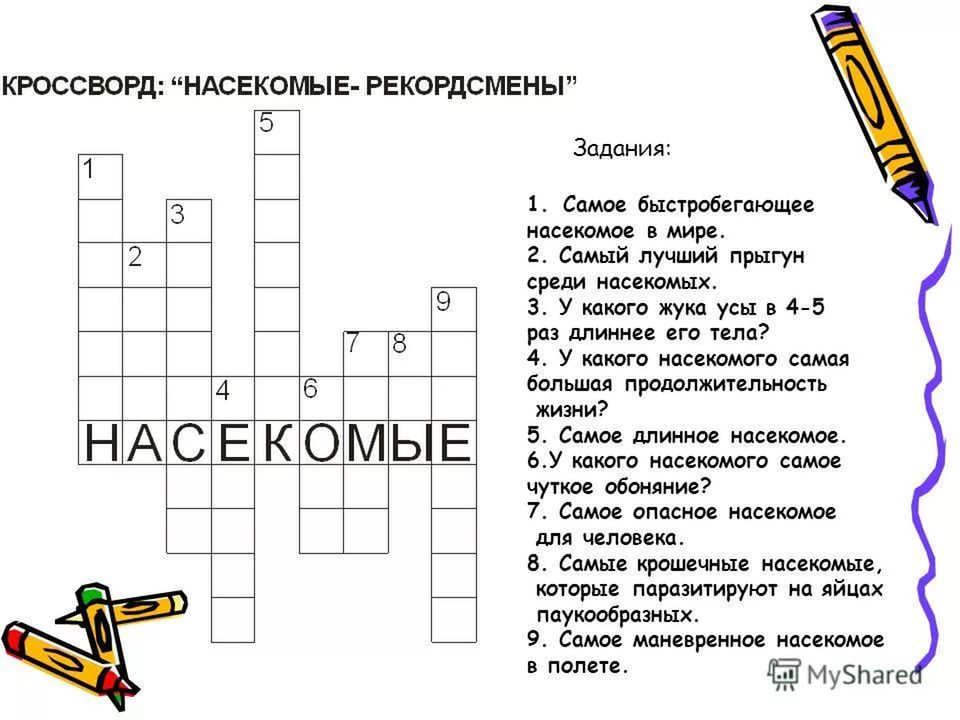   А этот кроссворд попробуй разгадать вместе с родителями.ПятницаЗнакомство с художественной литературой – Сказка «Три бабочки»Жили-были три бабочки — белая, красная и желтая. Все дни напролет только и дела у них было, что играть да плясать. Особенно если солнце пригревало. Порхают бабочки с цветка на цветок, с одного на другой. То-то весело! Но вот однажды пошел проливной дождь. Промокли бабочки и стали искать, где бы укрыться. А дождь все льет.Добрались бабочки до Белой Лилии и говорят:— Укрой нас, позволь от дождя спрятаться.Лилия им в ответ:— Так и быть, белую бабочку от дождя спрячу, она на меня похожа, а красная и желтая пусть себе другое место ищут.Тут белая бабочка ей и говорит:— Раз ты моих сестриц принять не хочешь, то и я к тебе не пойду! Лучше уж нам вместе под дождем мокнуть!И полетели дальше.А дождь еще пуще льет. Подлетели бабочки к Красному Тюльпану и говорят:— Укрой нас, позволь от дождя спрятаться, мы насквозь промокли.Тюльпан им в ответ:— Ладно, красную спрячу, она на меня похожа, а белая и желтая пусть себе другое место ищут.Тут красная бабочка ему и говорит:— Раз ты моих сестриц принять не хочешь, то и я к тебе не пойду. Лучше уж нам вместе под дождем мокнуть!И полетели дальше.Добрались бабочки до Желтой Розы и говорят:— Укрой нас, позволь от дождя спрятаться, мы насквозь промокли. Роза им в ответ:— Желтую спрячу, она на меня похожа, а белая и красная пусть себе другое место ищут.Тут желтая бабочка ей и говорит:— Раз ты моих сестриц принять не хочешь, то и я к тебе не пойду! Лучше уж нам вместе под дождем мокнуть!Услыхало солнце, что за тучами скрывалось, слова бабочек и обрадовалось: есть же на свете такая верная дружба! И решило бабочкам помочь.Прогнало солнце дождь и снова засияло, сад осветило, бабочкам крылья высушило. Стали они взад-вперед летать. Играют, пляшут, с цветка на цветок порхают. Только к Лилии, к Тюльпану и к Розе больше не подлетали. Так те и засохли одни-одинешеньки. Веселились бабочки, кружились до самого вечера. А как вечер настал, спать легли. Что с ними дальше было, про то не ведаю. Только знаю, что дружба — в любой беде опора.Лепка Лепим насекомых из пластилина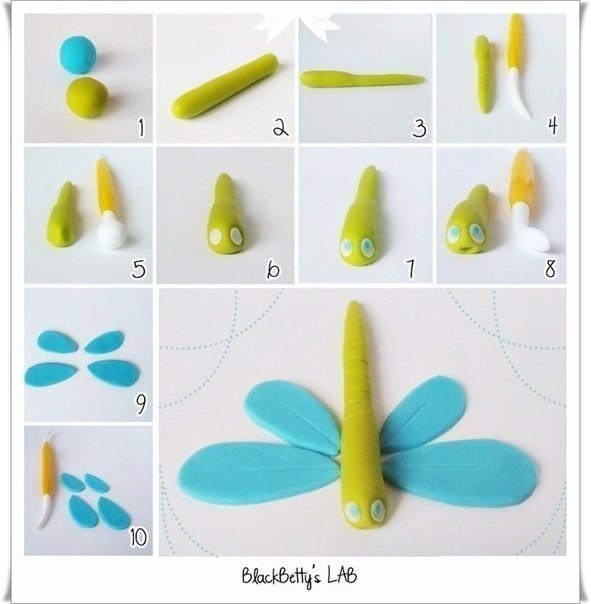 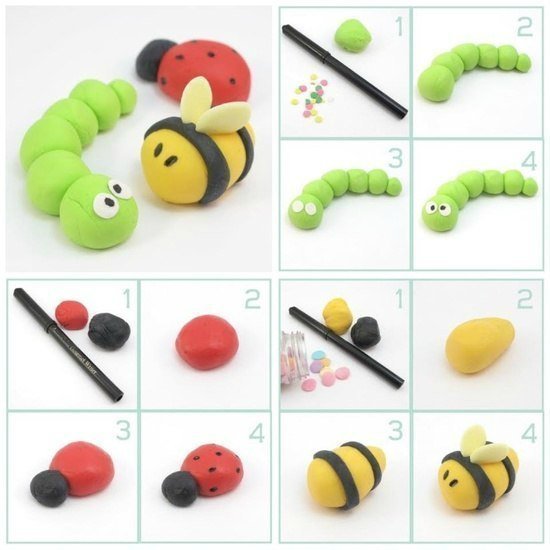 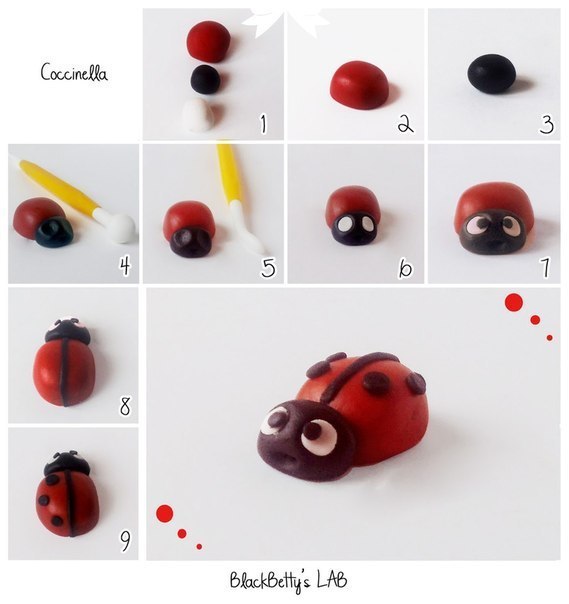 